Publish Your Self AssessmentYou will now attach and/or embed your self-assessment to the bottom of the blog post with the artifact you have chosen. You may choose to make this post private or public. After placing your artifact on a blog post, follow the instructions below.Categories - Self-AssessmentTags - Now tag your post using the tag that corresponds to the competency that you have written about. You can choose more than one. Please use lower case letters and be exact.#creativethinkingcc#communicationcc#criticalthinkingcc#socialresponsibilitycc#personalidentitycc#personalawarenessccUse the Add Document button located at the top of your post page and embed your self-assessment at the bottom of your blog post.Publish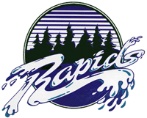 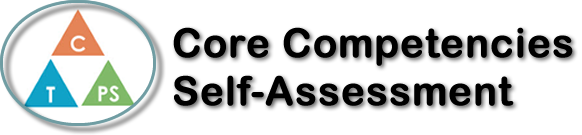 Name:  Sabrina SharifzadaDate:  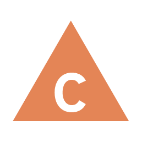 How does the artifact you selected demonstrate strengths & growth in the communication competency?In what ways might you further develop your communication competency?Self-ReflectionIn the process of this assignment we created a video to communicate our thoughts with others rather than writing a traditional essay using pencil and paper. In this video essay, I had to use critical thinking to come up with points because my job was to persuade the viewer into believing that social media does more harm than good. In order to get them to believe in me, I had to use creative thinking to create examples and analogies to support my point.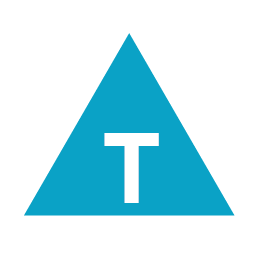 How does the artifact you selected demonstrate strengths & growth in the thinking competencies?In what ways might you further develop your thinking competencies?Self-ReflectionIn the process of this assignment we created a video to communicate our thoughts with others rather than writing a traditional essay using pencil and paper. In this video essay, I had to use critical thinking to come up with points because my job was to persuade the viewer into believing that social media does more harm than good. In order to get them to believe in me, I had to use creative thinking to create examples and analogies to support my point.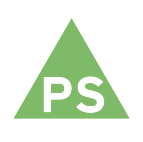 How does the artifact you selected demonstrate strengths & growth in the personal & social competencies?In what ways might you further develop your personal & social competencies?Self-ReflectionIn the process of this assignment we created a video to communicate our thoughts with others rather than writing a traditional essay using pencil and paper. In this video essay, I had to use critical thinking to come up with points because my job was to persuade the viewer into believing that social media does more harm than good. In order to get them to believe in me, I had to use creative thinking to create examples and analogies to support my point.